9th ICSE template for Extended AbstractFirst Author1a, Second Author2, Third Author11Institutional Affiliation, Address without zip code, Country2Institutional Affiliation, Address without zip code, CountryAbstract: The one-page extended abstract should have an abstract. And the abstract should comprise a brief and factual account of the contents and conclusions of the paper, as well as an indication of any new information presented, and its relevance. Keywords: Authors must list up to 6 keywords.1 Page layout Use A4 paper size (210 x ) and adjust the margins to those shown in Table 1. Table 1. Setting Word’s margins.Use a one-column format, and insert the information and logo of the conference in the headers just like the one in this template.1.1 Formatting the title, authors and affiliationsPapers should be headed by a concise but informative title (preferably one line and only 7 words). This should be followed by the names of authors and by the name and address of the institution in which the work was performed. This information should be centered on the page.1.2 Formatting the textThe text of your paper should be formatted as follows:- 10-point Times, Times Roman or Times New Roman.- The text should be set to single line spacing.- Paragraphs should be justified. - The first paragraph after a section or subsection should not be indented; subsequent paragraphs should be indented by .The use of sections to divide the text of the paper is optional and left as a decision for the author. Where the author wishes to divide the paper into sections the formatting shown in Table 2 should be used.Table 2. Formatting sections, subsections and subsubsections.2 Figures and tables Figures and tables, as originals of good quality and well contrasted, are to be in their final form, ready for reproduction, pasted in the appropriate place in the text. Try to ensure that the size of the text in your figures is approximately the same size as the main text (10 point). Try to ensure that lines are no thinner than 0.25 point.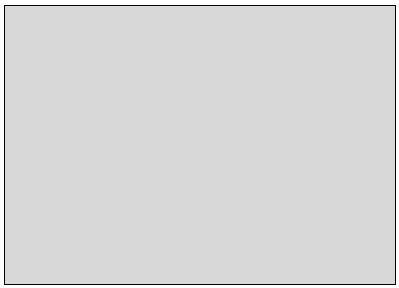 Figure 1. Caption of the Figure 1. Below the figure.2.1. Captions/numbering Captions should be typed in 9-point Times New Roman. They should be centered above the tables and beneath the figures.2.2 Positioning Place the figure as close as possible after the point where it is first referenced in the text. If there is a large number of figures and tables it might be necessary to place some before their text citation. 3 Equations and mathematicsEquations should be centred and should be numbered with the number on the right-hand side.                                  Ts (l,t) = Tg (l,t)	                                     (1)Use italics for variables (u) and bold (u) for vectors. The order for brackets should be {[()]}, except where brackets have special significance. ReferencesOnline references will be linked to their original source, only if possible. To enable this linking extra care should be taken when preparing reference lists.References should be cited in the text by placing sequential numbers in brackets (for example, [1], [2, 5, 7], [8-10]). They should be numbered in the order in which they are cited. A complete reference should provide enough information to locate the article. References to printed journal articles should typically contain:• The authors, in the form: initials of the first names followed by last name (only the first letter capitalized with full stops after the initials),• The journal title (abbreviated), • The volume number (bold type),• The article number or the page numbers,• The year of publication (in brackets). Authors should use the forms shown in Table  the final reference list.Table 3. Font styles for a reference to a journal article.Here are some examples:A. Mecke, I. Lee, J.R. Baker jr., M.M. Banaszak Holl, B.G. Orr, Eur. Phys. J. E 14, 7 (2004)M. Ben Rabha, M.F. Boujmil, M. Saadoun, B. Bessaïs, Eur. Phys. J. Appl. Phys. (to be published)Luigi T.De Luca, Propulsion physics (EDP Sciences, Les Ulis, 2009) F. De Lillo, F. Cecconi, G. Lacorata, A. Vulpiani, EPL, 84 (2008)MarginmmTop25.4Bottom25.4Left25.4Right25.4FontSpacingnumberingSection12-point Arial bold before  after1, 2, 3, etc.subsection10-point Arial bold before  after1.1, 1.2, 1.3, etc.subsubsection10-point Arial Italic before  after1.1.1, 1.1.2, 1.1.3, etc.ElementStyleAuthorsNormalInitials followed by last nameJournal titleNormalAbbreviatedBook title, Proceedings titleItalicVolume numberBoldPage numberNormalYearNormalIn brackets